Kynsa Class News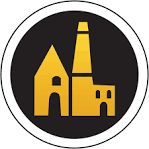 Spring Term 1 2024I hope you have all had a wonderful Christmas and New Year which was full of laughter and making magical memories. We have yet another exciting half term ahead of us. As usual, below is some information to help support your child’s learning at home. Please keep checking in on Dojo to stay updated with our weekly learning as well as home learning activities to consolidate learning at home. As always, should you have any questions or would like to pass on information about your child, please don’t hesitate to message over Dojo. What we will learn:                       As you’ll know, in the Early Years Foundation Stage (EYFS) we learn through the seven different areas of learning which are the drivers in achieving our Early Learning Goals (ELG). The way in which we learn is through play and exploration through a mixture of adult led and child led learning. Activities shall be set up in our different areas within our learning environment to help us achieve our ELGs. Below is our focus for the term including key vocabulary which could be reinforced at home. Our Topic ‘Once Upon A Time…’Key vocabulary: Traditional tale, fairy tale, Once Upon A Time, Happily Ever After, Vocab. from The Gingerbread Man – ‘You can’t catch me, I’m the gingerbread man!’ etc. Vocab. from Three Little Pigs – ‘Not by the hair of my chinny, chin chin’ and ‘I’ll huff and I’ll puff and I’ll blow your house in’ etc, Homes, bricks, sticks, straw, map, positional language (forward, backward, straight, behind, in front, next to, left, right) big, medium smallCommunication and language – We’ll continue to develop our language skills throughout the areas within our classroom. Children will continue building their vocabulary skills and continue to extend their sentences when communicating with others.   Personal, social and emotional development – We shall continue to build our regulation skills through play and situations which require us to use our resilience and problem solve.  Physical development – This term, we shall be introduced to gymnastics. We will learn how to link movements together and perform a small range of skills.  Literacy – We will continue to build on the children’s success in reading and develop our fluency by reading longer texts. This will contribute to the development of our sentence writing skills. We shall be learning to retell different fairy tales and even have a story telling chair within our classroom to support us with this. Mathematics – We now know about numbers up to 5. This term we shall be learning about the composition of each of these numbers. We will then extend our learning to 6, 7, 8. As well as learn about comparing mass and length. And we shall build upon our knowledge of time.  Understanding the world – We are going to be learning about our second season: Winter by exploring our local environment. We’ll compare to similarities and differences to our learning about Autumn. Expressive arts and design – Our artist for the term is Jane Davenport we will be using her artwork to inspire us to create some beautiful collages. Key dates for your diary are on the school newsletter – Keep checking on Class Dojo for other important dates too!Our PE day shall continue be on a Thursday so children come into school that day wearing their PE kit. 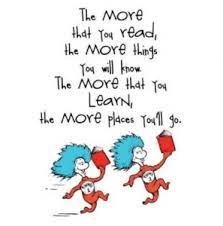 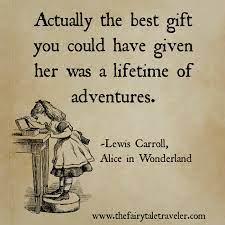 Ideas for supporting your child at home:Listen to your child read their reading books every day. Share a story with your child (a bedtime story is brought home each Friday)Continue to practise sound packs.Practise handwriting where possible – forming letters correctly is key!Encourage independence by asking your child to do up their own coat, buttons, put their shoes on, brush their own teeth, change into pyjamas etc. Keep an eye on Class Dojo for tips of things that will help towards each Early Learning Goal